LAY SERVANT’S REPORT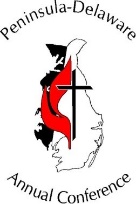 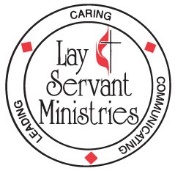 PENINSULA – DELAWARE ANNUAL CONFERENCE REPORT OF THE LAY SERVANT TO THE CHARGE CONFERENCE ANNUAL REPORTThis report covers the period from your 2023 charge conference to your 2024 charge conference.PART 1. DATA ON THE LAY SERVANTPART 2. STATUS OF THE LAY SERVANT	(Renewal applicants must also complete other side of this form)PART 3. REQUEST OF THE LAY SERVANTPART 4. RECOMMENDATION OF THE PASTORPART 5. CHARGE CONFERENCE RECOMMENDATIONPART 6. ACTION BY THE DISTRICT COMMITTEE ON LAY SERVANTLAY SERVANT’S ANNUAL REPORT PART 7. MINISTRIES BY THE LAY SERVANTDuring the past year I have participated in these ministry opportunities:PART 8. PERSONAL AND SPIRITUAL GROWTH BY THE LAY SERVANTPART 9. FEEDBACK BY THE LAY SERVANTTHIS CHARGE CONFERENCE REPORT FORM HAS BEEN APPROVED FOR USE WITHIN THE DISTRICTS OF THEPENINSULA – DELAWARE ANNUAL CONFERENCEName:  Mr.  Mr.  Mrs.  Ms.  Ms.District:What name do you go by (e.g. Sue, Bob):What name do you go by (e.g. Sue, Bob):What name do you go by (e.g. Sue, Bob):What name do you go by (e.g. Sue, Bob):What name do you go by (e.g. Sue, Bob):What name do you go by (e.g. Sue, Bob):What name do you go by (e.g. Sue, Bob):Home Church:Address:Address:Church Address:City/State/Zip:City/State/Zip:City/State/Zip:Home Phone:Home Phone:Work Phone:Work Phone:Work Phone:Church Phone:Email:Email:I am applying to BEGIN as a:I am applying to BEGIN as a:I am applying to BEGIN as a:I am applying to BEGIN as a:I am applying to BEGIN as a:I am applying to BEGIN as a:I am applying to BEGIN as a:I am applying for RENEWAL as a:I am applying for RENEWAL as a:I am applying for RENEWAL as a:I am applying for RENEWAL as a:I am applying for RENEWAL as a:I am applying for RENEWAL as a:  certified lay servant  certified lay servant  certified lay servant  local church lay servant  local church lay servant  local church lay servant  local church lay servant  certified lay servant  certified lay servant  certified lay servant  certified lay servant  local church lay servant  local church lay servantI  have  have NOT completed the basic training course for lay servant.  have NOT completed the basic training course for lay servant.  have NOT completed the basic training course for lay servant.  have NOT completed the basic training course for lay servant.  have NOT completed the basic training course for lay servant.What year did you complete the LAST advanced course you took? What year did you complete the LAST advanced course you took? What year did you complete the LAST advanced course you took? What year did you complete the LAST advanced course you took? What year did you complete the LAST advanced course you took? What year did you complete the LAST advanced course you took? I  have  have NOT completed an advanced training course for lay servant.  have NOT completed an advanced training course for lay servant.  have NOT completed an advanced training course for lay servant.  have NOT completed an advanced training course for lay servant.  have NOT completed an advanced training course for lay servant.What was the TITLE of the LAST advanced course you took? What was the TITLE of the LAST advanced course you took? What was the TITLE of the LAST advanced course you took? What was the TITLE of the LAST advanced course you took? What was the TITLE of the LAST advanced course you took? What was the TITLE of the LAST advanced course you took? I hereby request recommendation of my pastor and my charge conference to begin or renew as aI hereby request recommendation of my pastor and my charge conference to begin or renew as aI hereby request recommendation of my pastor and my charge conference to begin or renew as aI hereby request recommendation of my pastor and my charge conference to begin or renew as aI hereby request recommendation of my pastor and my charge conference to begin or renew as aI hereby request recommendation of my pastor and my charge conference to begin or renew as aI hereby request recommendation of my pastor and my charge conference to begin or renew as aI hereby request recommendation of my pastor and my charge conference to begin or renew as a  certified lay servant  local church lay servantfor the ensuing year.for the ensuing year.for the ensuing year.for the ensuing year.for the ensuing year.(signed)Date: Date: Date: (Lay Servant)(Lay Servant)(Lay Servant)I recommend concurrence with the request of the this lay servant to begin or renew as aI recommend concurrence with the request of the this lay servant to begin or renew as aI recommend concurrence with the request of the this lay servant to begin or renew as aI recommend concurrence with the request of the this lay servant to begin or renew as aI recommend concurrence with the request of the this lay servant to begin or renew as aI recommend concurrence with the request of the this lay servant to begin or renew as aI recommend concurrence with the request of the this lay servant to begin or renew as a  certified lay servant  local church lay servantfor the ensuing year.for the ensuing year.for the ensuing year.for the ensuing year.for the ensuing year.(signed)Date: Date: (Pastor)(Pastor)(Pastor)The charge conference of theThe charge conference of therecommends that the above lay servant begin or renew as arecommends that the above lay servant begin or renew as arecommends that the above lay servant begin or renew as arecommends that the above lay servant begin or renew as arecommends that the above lay servant begin or renew as a  certified lay servant  local church lay servant  local church lay servantfor the ensuing year.for the ensuing year.for the ensuing year.for the ensuing year.for the ensuing year.for the ensuing year.(signed)Date: Date: (District Superintendent)(District Superintendent)(District Superintendent)(District Superintendent)(District Superintendent)This application to begin or be renewed as aThis application to begin or be renewed as a  certified lay servant  certified lay servant  local church lay servant within the   local church lay servant within the   local church lay servant within the   local church lay servant within the   local church lay servant within the   local church lay servant within the District of the Peninsula-Delaware Annual Conference isDistrict of the Peninsula-Delaware Annual Conference is  approved  approved  NOT approved  NOT approved  NOT approvedfor the ensuing year.for the ensuing year.(signed)(signed)Date: Date: Date: Date: (Chair, District Committee on Lay Servant Ministry)(Chair, District Committee on Lay Servant Ministry)(Chair, District Committee on Lay Servant Ministry)  served as MEMBER of committee, board, commission, council, task force:  served as MEMBER of committee, board, commission, council, task force:  served as MEMBER of committee, board, commission, council, task force:  served as MEMBER of committee, board, commission, council, task force:  served as MEMBER of committee, board, commission, council, task force:  served as MEMBER of committee, board, commission, council, task force:  served as MEMBER of committee, board, commission, council, task force:  served as MEMBER of committee, board, commission, council, task force:  served as MEMBER of committee, board, commission, council, task force:  served as MEMBER of committee, board, commission, council, task force:  served as MEMBER of committee, board, commission, council, task force:  served as MEMBER of committee, board, commission, council, task force:  served as MEMBER of committee, board, commission, council, task force:  served as MEMBER of committee, board, commission, council, task force:  served as MEMBER of committee, board, commission, council, task force:  served as MEMBER of committee, board, commission, council, task force:  served as MEMBER of committee, board, commission, council, task force:  served as MEMBER of committee, board, commission, council, task force:  at my local church (what):  at my local church (what):  at my local church (what):  at my local church (what):  at my local church (what):  at my local church (what):  beyond my local church:  beyond my local church:  beyond my local church:  beyond my local church:  beyond my local church:  in my district (what):  in my district (what):  in my district (what):  in my district (what):  in my conference (what):  in my conference (what):  in my conference (what):  in my conference (what):  in my conference (what):  in my conference (what):  in my jurisdiction (what):  in my jurisdiction (what):  in my jurisdiction (what):  in my jurisdiction (what):  in my jurisdiction (what):  in my jurisdiction (what):  at the general church level (what):  at the general church level (what):  at the general church level (what):  at the general church level (what):  at the general church level (what):  at the general church level (what):  at the general church level (what):  at the general church level (what):  served as CHAIR of committee, boards, task force (what):  served as CHAIR of committee, boards, task force (what):  served as CHAIR of committee, boards, task force (what):  served as CHAIR of committee, boards, task force (what):  served as CHAIR of committee, boards, task force (what):  served as CHAIR of committee, boards, task force (what):  served as CHAIR of committee, boards, task force (what):  served as CHAIR of committee, boards, task force (what):  served as CHAIR of committee, boards, task force (what):  served as CHAIR of committee, boards, task force (what):  served as CHAIR of committee, boards, task force (what):  served as CHAIR of committee, boards, task force (what):  served as CHAIR of committee, boards, task force (what):  served as CHAIR of committee, boards, task force (what):  served as CHAIR of committee, boards, task force (what):  served as CHAIR of committee, boards, task force (what):  served as a volunteer at a community agency:  served as a volunteer at a community agency:  served as a volunteer at a community agency:  served as a volunteer at a community agency:  served as a volunteer at a community agency:  served as a volunteer at a community agency:  served as a volunteer at a community agency:  served as a volunteer at a community agency:  served as a volunteer at a community agency:  served as a volunteer at a community agency:  served as a volunteer at a community agency:  served as a volunteer in a care-giving institution (what):  served as a volunteer in a care-giving institution (what):  served as a volunteer in a care-giving institution (what):  served as a volunteer in a care-giving institution (what):  served as a volunteer in a care-giving institution (what):  served as a volunteer in a care-giving institution (what):  served as a volunteer in a care-giving institution (what):  served as a volunteer in a care-giving institution (what):  served as a volunteer in a care-giving institution (what):  served as a volunteer in a care-giving institution (what):  served as a volunteer in a care-giving institution (what):  served as a volunteer in a care-giving institution (what):  served as a volunteer in a care-giving institution (what):  served as a volunteer in a care-giving institution (what):  served as a volunteer in a care-giving institution (what):  provided one-on-one caring:  provided one-on-one caring:  provided one-on-one caring:  provided one-on-one caring:  provided one-on-one caring:  provided one-on-one caring:  at a hospital, nursing home, or to a shut-in:  at a hospital, nursing home, or to a shut-in:  at a hospital, nursing home, or to a shut-in:  at a hospital, nursing home, or to a shut-in:  at a hospital, nursing home, or to a shut-in:  at a hospital, nursing home, or to a shut-in:  at a hospital, nursing home, or to a shut-in:  at a hospital, nursing home, or to a shut-in:  at a hospital, nursing home, or to a shut-in:  at a hospital, nursing home, or to a shut-in:  at a hospital, nursing home, or to a shut-in:  in membership/evangelism visitation:  in membership/evangelism visitation:  in membership/evangelism visitation:  in membership/evangelism visitation:  in membership/evangelism visitation:  in membership/evangelism visitation:  in membership/evangelism visitation:  in membership/evangelism visitation:  other:  other:  other:  provided leadership in caring/outreach projects (food pantry, prison ministry, etc.):  provided leadership in caring/outreach projects (food pantry, prison ministry, etc.):  provided leadership in caring/outreach projects (food pantry, prison ministry, etc.):  provided leadership in caring/outreach projects (food pantry, prison ministry, etc.):  provided leadership in caring/outreach projects (food pantry, prison ministry, etc.):  provided leadership in caring/outreach projects (food pantry, prison ministry, etc.):  provided leadership in caring/outreach projects (food pantry, prison ministry, etc.):  provided leadership in caring/outreach projects (food pantry, prison ministry, etc.):  provided leadership in caring/outreach projects (food pantry, prison ministry, etc.):  provided leadership in caring/outreach projects (food pantry, prison ministry, etc.):  provided leadership in caring/outreach projects (food pantry, prison ministry, etc.):  provided leadership in caring/outreach projects (food pantry, prison ministry, etc.):  provided leadership in caring/outreach projects (food pantry, prison ministry, etc.):  provided leadership in caring/outreach projects (food pantry, prison ministry, etc.):  provided leadership in caring/outreach projects (food pantry, prison ministry, etc.):  provided leadership in caring/outreach projects (food pantry, prison ministry, etc.):  provided leadership in caring/outreach projects (food pantry, prison ministry, etc.):  taught classes (what, how many):  taught classes (what, how many):  taught classes (what, how many):  taught classes (what, how many):  taught classes (what, how many):  taught classes (what, how many):  taught classes (what, how many):  taught classes (what, how many):  served as a worship leader in services (how many):  served as a worship leader in services (how many):  served as a worship leader in services (how many):  served as a worship leader in services (how many):  served as a worship leader in services (how many):  served as a worship leader in services (how many):  served as a worship leader in services (how many):  served as a worship leader in services (how many):  served as a worship leader in services (how many):  served as a worship leader in services (how many):  served as a worship leader in services (how many):  served as a worship leader in services (how many):  served as a worship leader in services (how many):  served as a worship leader in services (how many):  delivered devotional messages (where, how many):  delivered devotional messages (where, how many):  delivered devotional messages (where, how many):  delivered devotional messages (where, how many):  delivered devotional messages (where, how many):  delivered devotional messages (where, how many):  delivered devotional messages (where, how many):  delivered devotional messages (where, how many):  delivered devotional messages (where, how many):  delivered devotional messages (where, how many):  delivered devotional messages (where, how many):  delivered devotional messages (where, how many):  delivered devotional messages (where, how many):  delivered devotional messages (where, how many):  preached in worship services (where, how many):  preached in worship services (where, how many):  preached in worship services (where, how many):  preached in worship services (where, how many):  preached in worship services (where, how many):  preached in worship services (where, how many):  preached in worship services (where, how many):  preached in worship services (where, how many):  preached in worship services (where, how many):  preached in worship services (where, how many):  preached in worship services (where, how many):  preached in worship services (where, how many):  preached in worship services (where, how many):Additional leading, caring, and communicating ministries in which you participated (describe opportunity and your part in it):Additional leading, caring, and communicating ministries in which you participated (describe opportunity and your part in it):Additional leading, caring, and communicating ministries in which you participated (describe opportunity and your part in it):Additional leading, caring, and communicating ministries in which you participated (describe opportunity and your part in it):Additional leading, caring, and communicating ministries in which you participated (describe opportunity and your part in it):Additional leading, caring, and communicating ministries in which you participated (describe opportunity and your part in it):Additional leading, caring, and communicating ministries in which you participated (describe opportunity and your part in it):Additional leading, caring, and communicating ministries in which you participated (describe opportunity and your part in it):Additional leading, caring, and communicating ministries in which you participated (describe opportunity and your part in it):Additional leading, caring, and communicating ministries in which you participated (describe opportunity and your part in it):Additional leading, caring, and communicating ministries in which you participated (describe opportunity and your part in it):Additional leading, caring, and communicating ministries in which you participated (describe opportunity and your part in it):Additional leading, caring, and communicating ministries in which you participated (describe opportunity and your part in it):Additional leading, caring, and communicating ministries in which you participated (describe opportunity and your part in it):Additional leading, caring, and communicating ministries in which you participated (describe opportunity and your part in it):Additional leading, caring, and communicating ministries in which you participated (describe opportunity and your part in it):Additional leading, caring, and communicating ministries in which you participated (describe opportunity and your part in it):Additional leading, caring, and communicating ministries in which you participated (describe opportunity and your part in it):  Yes  Yes  Yes  No  NoI have/have not taken Safe Sanctuary training under the Peninsula-Delaware Annual Conference to work with Youth and Adults.I have/have not taken Safe Sanctuary training under the Peninsula-Delaware Annual Conference to work with Youth and Adults.I have/have not taken Safe Sanctuary training under the Peninsula-Delaware Annual Conference to work with Youth and Adults.I have/have not taken Safe Sanctuary training under the Peninsula-Delaware Annual Conference to work with Youth and Adults.I have/have not taken Safe Sanctuary training under the Peninsula-Delaware Annual Conference to work with Youth and Adults.I have/have not taken Safe Sanctuary training under the Peninsula-Delaware Annual Conference to work with Youth and Adults.I have/have not taken Safe Sanctuary training under the Peninsula-Delaware Annual Conference to work with Youth and Adults.I have/have not taken Safe Sanctuary training under the Peninsula-Delaware Annual Conference to work with Youth and Adults.I have/have not taken Safe Sanctuary training under the Peninsula-Delaware Annual Conference to work with Youth and Adults.I have/have not taken Safe Sanctuary training under the Peninsula-Delaware Annual Conference to work with Youth and Adults.I have/have not taken Safe Sanctuary training under the Peninsula-Delaware Annual Conference to work with Youth and Adults.I have/have not taken Safe Sanctuary training under the Peninsula-Delaware Annual Conference to work with Youth and Adults.I have/have not taken Safe Sanctuary training under the Peninsula-Delaware Annual Conference to work with Youth and Adults.In what activities have you engaged and/or what books have you read and used during the past year to help you develop your devotional life; improve your understanding of the Bible; improve your understanding of The United Methodist Church; or to improve your skills in leading, caring, and communicating? Do you believe that you have had adequate opportunity for service as a lay servant this past year?  Yes  No  (If no, please explain) (If no, please explain) (If no, please explain) What additional training or support do you need? What additional training or support do you need? What additional training or support do you need? Give your recommendations for improving lay servant ministry in your district or annual conference: Give your recommendations for improving lay servant ministry in your district or annual conference: Give your recommendations for improving lay servant ministry in your district or annual conference: 